Badezimmer OG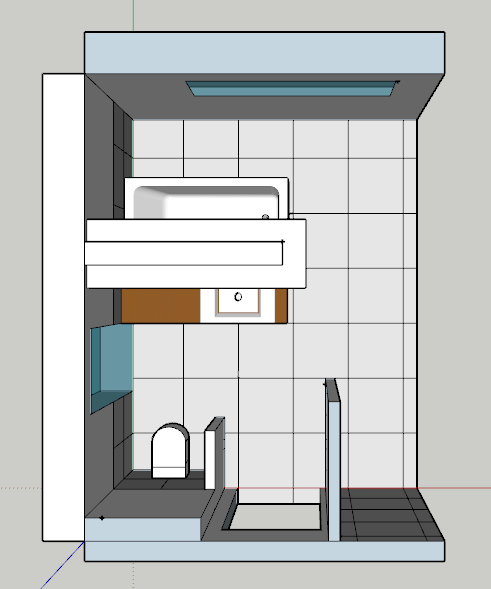 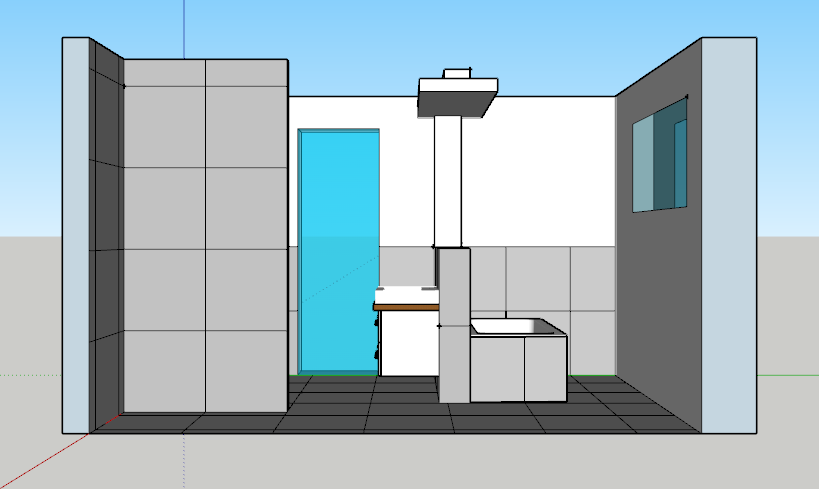 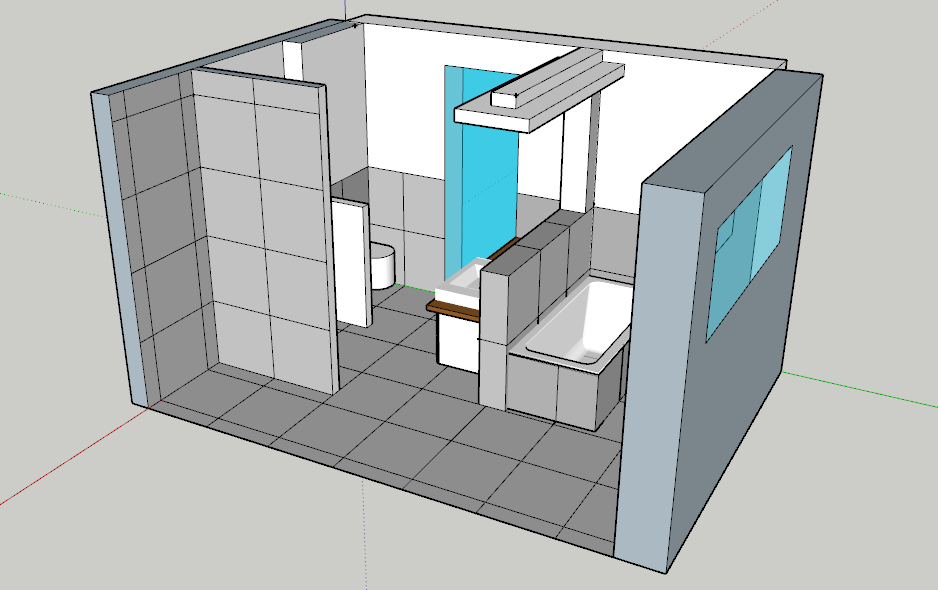 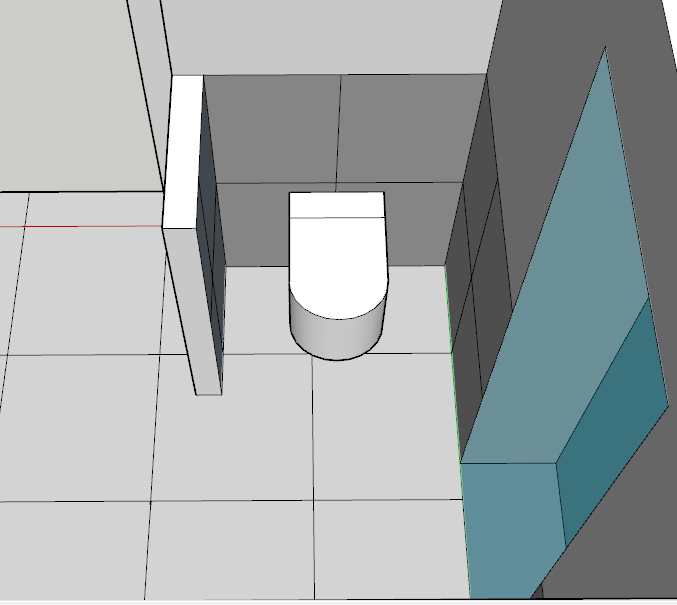 Badezimmer EG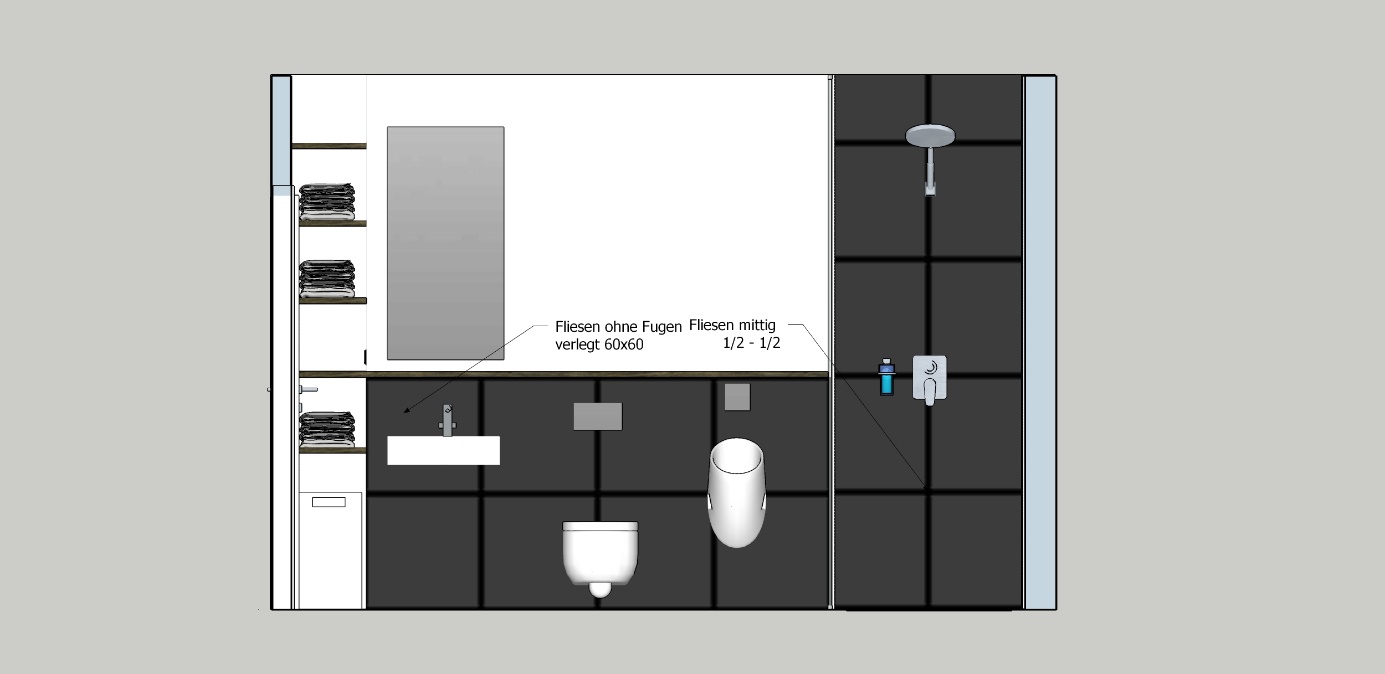 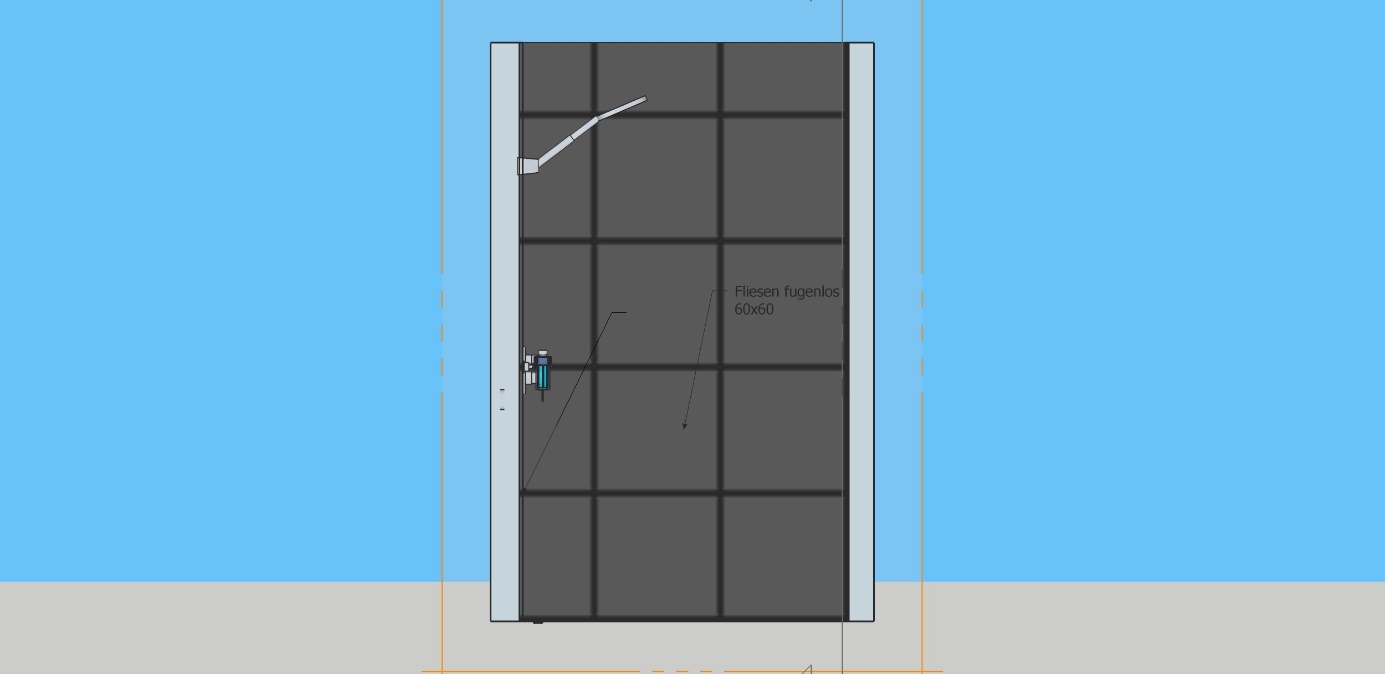 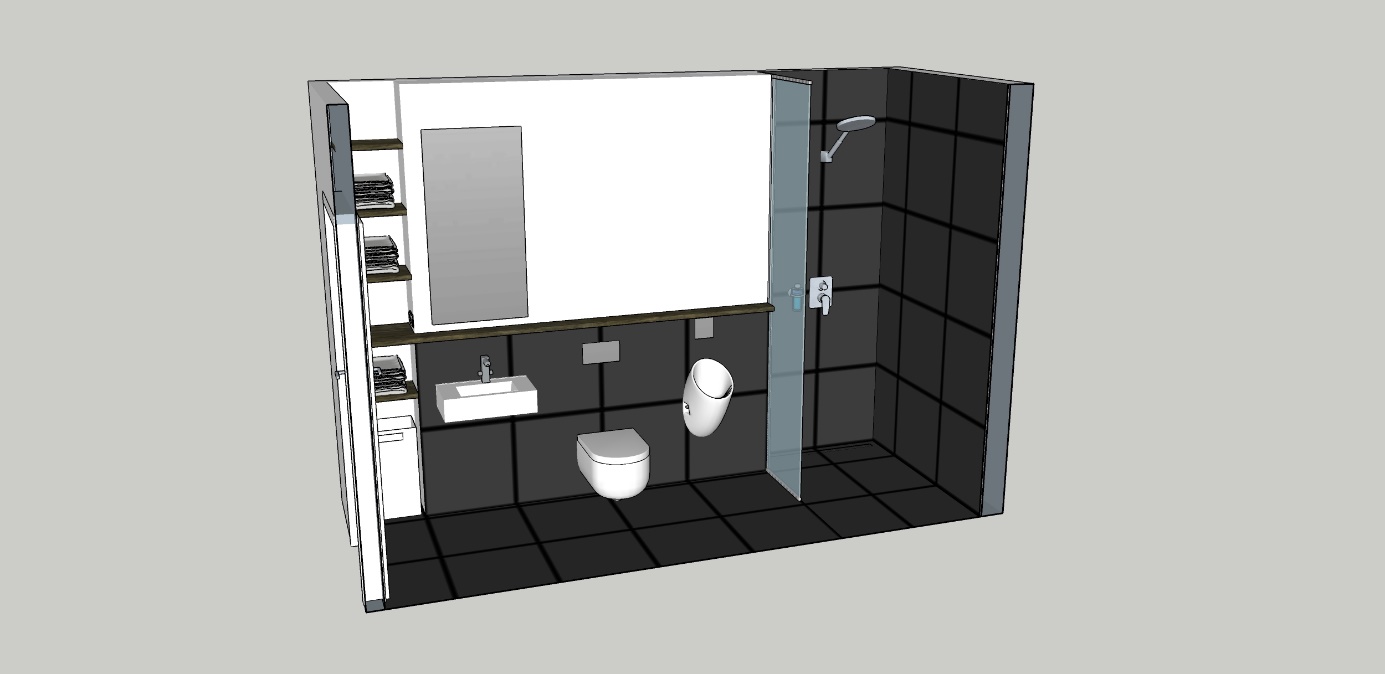 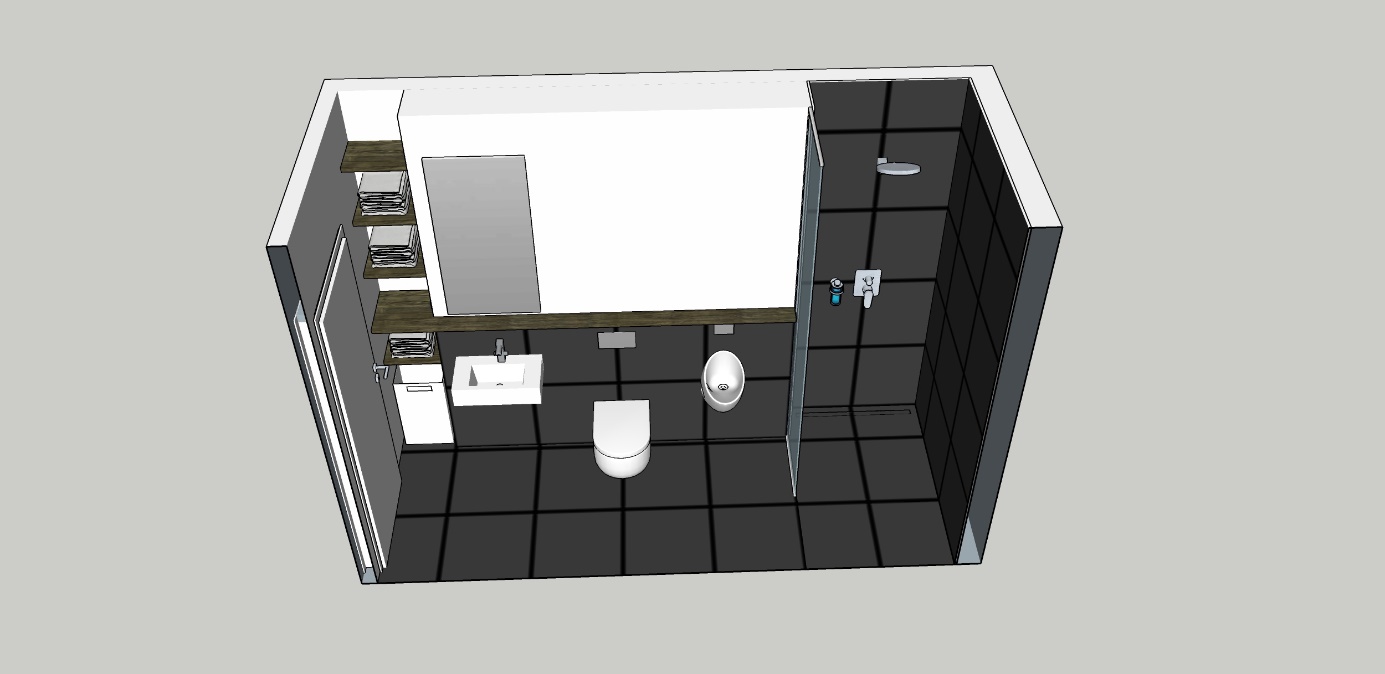 